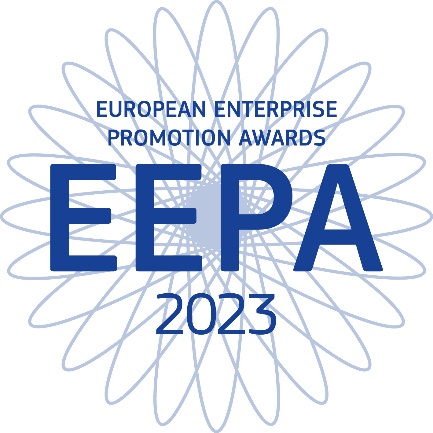 Evropska nagrada za spodbujanje podjetništva, prepoznava in priznava najbolj uspešne spodbujevalce podjetništva v Evropi, predstavlja najboljše podjetniške prakse, povečuje zavedanje o dodani vrednosti podjetništva ter spodbuja in navdihuje potencialne podjetnike.Obstaja šest kategorij:Spodbujanje podjetniškega duhaNagrajuje pobude na nacionalni, regionalni ali lokalni ravni, ki spodbujajo podjetniško miselnost predvsem pri mladih in ženskah.Vlaganje v podjetniške spretnostiNagrajuje pobude na nacionalni, regionalni ali lokalni ravni za izboljšanje podjetniških in vodstvenih spretnosti ter spretnosti zaposlenih.Podpiranje digitalnega prehodaNagrajuje inovativne politike in pobude na nacionalni, regionalni ali lokalni ravni, zaradi katerih je Evropa najprivlačnejši kraj za ustanovitev podjetja, njegovo poslovanje, rast in širitev na enotnem trgu, poenostavitev zakonodajnih in upravnih postopkov za podjetja ter izvajanje načela „najprej pomisli na male“ v korist malih in srednjih podjetij ter podporo digitalnemu prehodu podjetij, ki jim omogoča razvoj, trženje in uporabo vseh vrst digitalnih tehnologij, proizvodov in storitev. Izboljšanje poslovnega okolja in podpiranje internacionalizacije poslovanjaPriznava politike in pobude, ki spodbujajo podjetja na nacionalni, regionalni in lokalni ravni, zlasti majhna in srednje velika podjetja, k boljšemu izkoriščanju priložnosti, ki jih ponujajo trgi znotraj in zunaj Evropske unije.Podpiranje trajnostnega prehodaNagrajuje politike in pobude na nacionalni, regionalni ali lokalni ravni, ki podpirajo trajnostni prehod in okoljske vidike, kot so krožno gospodarstvo, podnebna nevtralnost, čista energija, učinkovita raba virov ali biotska raznovrstnost, na primer s trajnostnim razvojem znanj in spretnosti ter povezovanjem in financiranjem.Odgovorno in vključujoče podjetništvoPriznava nacionalne, regionalne in lokalne pobude s strani organov ali javnih/zasebnih partnerstev ali majhna in srednja podjetja (MSP), ki podpirajo družbeno odgovornost med majhnimi in srednje velikimi podjetji. Ta kategorija bo prav tako priznala prizadevanja za podporo podjetništva med prikrajšanimi skupinami, kot so nezaposleni, zlasti dolgotrajno nezaposleni, legalni migranti, invalidi ali pripadniki etničnih manjšin. Velika nagrada žirije se lahko podeli v kateri koli kategoriji in bo podeljena najbolj ustvarjalni in navdihujoči zamisli za spodbujanje podjetništva v Evropi.Če ste torej državni, regionalni ali lokalni organ, javno-zasebno partnerstvo ali MSP (le v kategoriji Odgovorno in vključujoče podjetništvo) od koder koli v EU ali pridružene države v programu COSME in ste delali na uspešni pobudi, ki je spodbudila vaše gospodarstvo bodisi na nacionalni, regionalni ali lokalni ravni, vas pozivamo k sodelovanju!Izbiranje poteka v dveh fazah – šele po dokončanju začetne izbire na nacionalni ravni se udeleženci lahko vključijo v tekmovanje za Evropske nagrade. Ugledna žirija bo izbrala končne zmagovalce, ki bodo razglašeni na podelitvi novembra 2023.Natečaj poteka dvostopenjsko. Na prvi stopnji se zbirajo prijave na nacionalni ravni do najkasneje 22. 5. 2023. Dve najbolje ocenjeni prijavi se s strani SPIRIT Slovenija, javne agencije posredujeta na Evropsko komisijo do najkasneje 21. julija 2023. Na evropski ravni strokovna komisija oceni vse prispele prijave in najboljše nagradi z »Evropsko nagrado za spodbujanje podjetništva«. Nagrade se podelijo na prireditvi v okviru evropskega srečanja MSP, ki bo potekalo novembra 2023.Izmed prijavljenih projektov oz. dobrih praks bo nacionalna strokovna komisija izbrala dva slovenska predstavnika, ki bosta zastopala Slovenijo. Pri tem bo komisija sledila naslednjim merilom:Izvirnost in izvedljivost: Zakaj je projekt uspešen? V čem je njegova inovativnost?Vpliv na lokalno gospodarstvo: Predložitev podatkov, ki potrjujejo uspešnost.Izboljšanje odnosov med lokalnimi interesnimi skupinami: Predložitev dokazil, da je več kot ena interesna skupina imela koristi od uresničenja te pobude? Zakaj so bile vključene in kakšno je bilo njihovo sodelovanje?Prenosljivost: Pojasnilo, kako je pristop mogoče ponoviti v regiji in drugje v Evropi?Zaradi geografske in kulturne različnosti Evropske unije se lahko pričakuje, da bodo najboljše prakse, prijavljene na natečaj, pokazale različne načine, kako so regije, centri, mesta, kraji in skupnosti ustvarjalno uresničili podjetništvu prijazna okolja in prakse.Pokažimo podjetni Evropi, kaj imamo, kaj znamo in kaj želimo deliti z drugimi.Za vse informacije o nagradah obiščite:https://ec.europa.eu/growth/smes/supporting-entrepreneurship/european-enterprise-promotion-awards_enVeč informacij o nacionalnih tekmovanjih lahko dobite pri svoji nacionalni kontaktni osebi:SPIRIT SLOVENIJA, javna agencijaJerica Vidmar
Sektor za spodbujanje podjetništva in tehnološkega razvojaVerovškova 60, 1000 Ljubljana, Slovenija Tel: +386 590 89 510 E-naslov: jerica.vidmar@spiritslovenia.siSpletna stran: www.spiritslovenia.si 

Pobuda Evropske komisijeGD za notranji trg, industrijo, podjetništvo ter mala in srednja podjetja